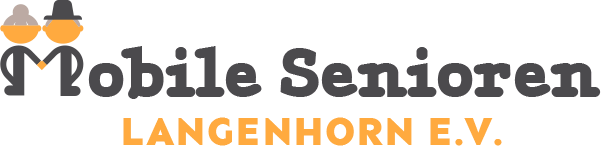 Veranstaltungskalender Bei Interesse melden Sie sich bitte beim Team des Fördervereins mobile Senioren Langenhorn e.V.                              07.03.23                                07.03.23  11:30 Uhr Essen in Gemeinschaft im GemeindehausEvangelische Frauenhilfe        15.03.2310:45 Uhr Sitztanz Musik und Bewegung sind Balsam für die Seele Tanzen für demenzerkrankte und ihre Angehörige i, Fitnesscenter Olympia , Bredstedt Süderstraße 75       28.03.2314:30 -17:00 Uhr Frühlingsfest im Haus Schimmelreiter DJ Ralf sorgt für Unterhaltungsmusik        29.03.2310:45- 12:00 Uhr Sitztanz  Fitnesscenter Bredstedt       04.04.2311:30  Uhr Essen in GemeinschaftIm GemeindehausEvangeliche Frauenhilfe